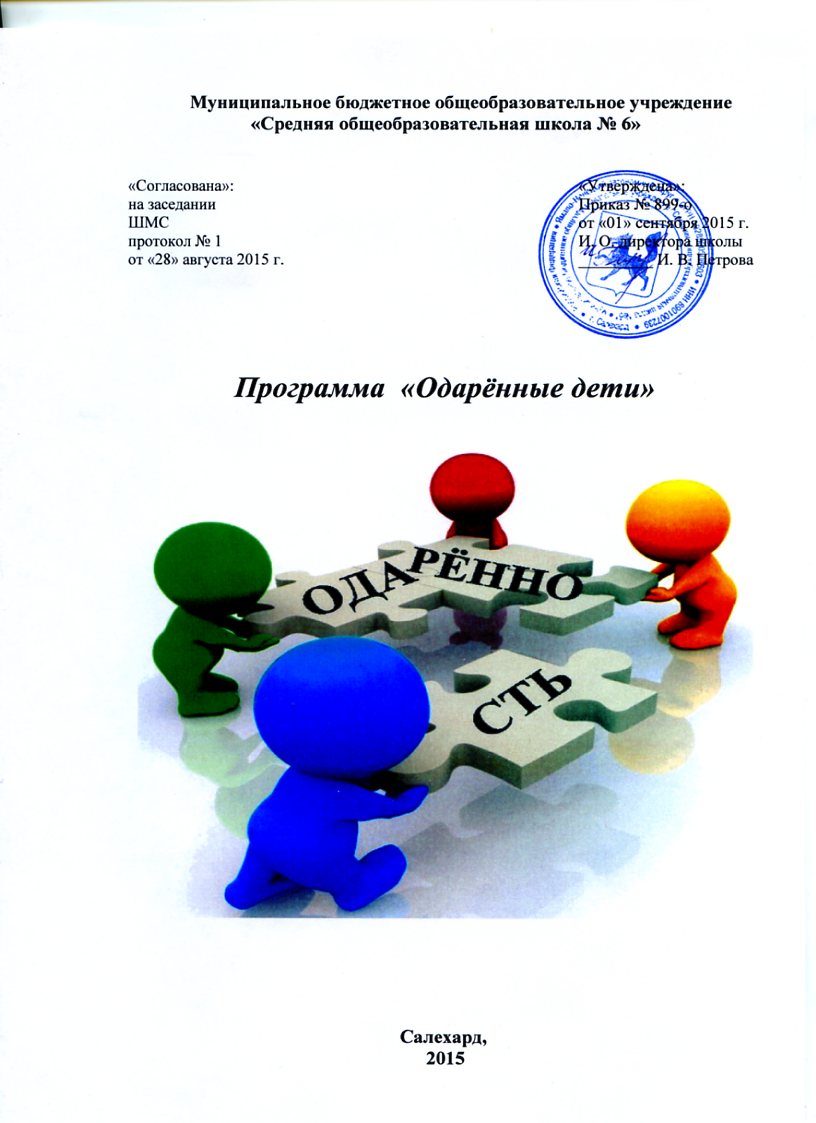 Паспорт  программы работы с одарёнными детьмиПояснительная запискаПрограмма «Одаренные дети» разработана с учетом особенностей современной системы образования в соответствии с региональной системой выявления, отбора и поддержки одаренных и талантливых детей в системе образования Ямало-Ненецкогоавтономного округа. Программа   предусматривает целенаправленную работу с одаренными учащимися, начиная с начальной школы,  и до осознанного выбора жизненного пути и направлена на эффективное выявление и развитие индивидуального потенциала, и оказание помощи детям, проявившим интеллектуальные, творческие, спортивные и лидерские способности.Актуальность проблемы3.апреля 2012 г. президентом Российской Федерации Дмитрием Медведевым была утверждена Концепция общенациональной системы выявления и развития молодых талантов, которая обозначила необходимость обеспечения поддержки талантливых детей. Современное состояние системы образования характеризуется все большим вниманием к поддержке и развитию внутреннего потенциала личности одаренного ребенка. Ученые сегодня единодушны в том, что каждый человек владеет огромным множеством возможностей, хранящихся в нем в виде задатков. Известна мысль ученого Н. Дубинина о том, “что любой человек, сколько бы гениальным он ни был, в течение жизни использует не более одной миллиардной доли тех возможностей, которые представляет ему мозг”. Огромный потенциал, заложенный природой, при благоприятных условиях эффективно развивается и дает возможность достигать больших высот в развитии. Исходя из этого, для развития творческих способностей в образовательных учреждениях необходимо своевременно выявлять детей с предпосылками одаренности, проводить специальную работу по сохранению и дальнейшему развитию их способностей, опираясь на собственную активность детей, объединяя усилия педагога-психолога, воспитателей, узких специалистов, родителей. В МБОУ СОШ №6 сформирована система работы с высокомотивированными детьми, которая включает в себя участие детей в олимпиадах, конкурсах, соревнованиях. Результативность работы с одарёнными детьми определялась исключительно по количественным показателям (количество участников конкурсов и олимпиад, количество победителей и призёров, количество проведённых мероприятий и т.д.). В 2014-2015 учебном году в образовательной организации произошло существенное снижение результативности участия   обучающихся в различных конкурсах и олимпиадах.  Как видно из приведённой диаграммы, в 2014-2015 учебном году наблюдалось значительное уменьшение количества победителей и призёров муниципального этапа Всероссийской  олимпиады школьников. Однако, количественные   показатели  участия обучающихся в дистанционных конкурсах,   предметных олимпиадах имеют тенденцию к росту. Большинство детей участвуют в нескольких мероприятиях по различным предметам.  Участие в дистанционных олимпиадах и конкурсах даёт нашим детям возможность  создания «ситуации успеха», развивать и углублять знания,   также  пополнить «портфолио» дипломами победителя, призера или участника.  Развитие детской одарённости в МБОУ «СОШ № 6» осуществляется не только через систему интеллектуально-творческих мероприятий, но и через систему дополнительного образования - спортивные секции и кружки  прикладного искусства. Всего в школе в 2014-2015 учебном году функционировало 15 кружков, спортивных секций и клубов. Свои результаты обучающиеся  демонстрируют  в городских и окружных конкурсах   технического направления  и  прикладного искусства. Спортивные успехи школе приносят ученики, занимающиеся дополнительно в спортивных секциях  и кружках.  Лидерскую одаренность школа предоставляет возможность старшеклассникам реализовать через ученическое самоуправление – Совет старшеклассников.В школе определена «Модель «ПИРАМИДА» -  система подготовки Совета старшеклассников  к социально-значимой деятельности, которая включает в себя четыре основные грани пирамиды:«Полезная Инициатива» (ПИ) - мотивацию и формирование умений для работы в качестве волонтеров отряда «ВОЛНА».  Волонтёрский отряд «Волна» (волонтёрское объединение людей неравнодушных и активных) принимал активное участие в городских проектах и мероприятиях: на базе нашей школы проводилась городская школа вожатых (весна, 2015 г. 2016г.), Весенняя неделя добра, мероприятия ко Дню пожилого человека, школа принимала активное участие в акции «Дорога домой». Оказана  существенная  помощь в  проведении общешкольных мероприятий и акций.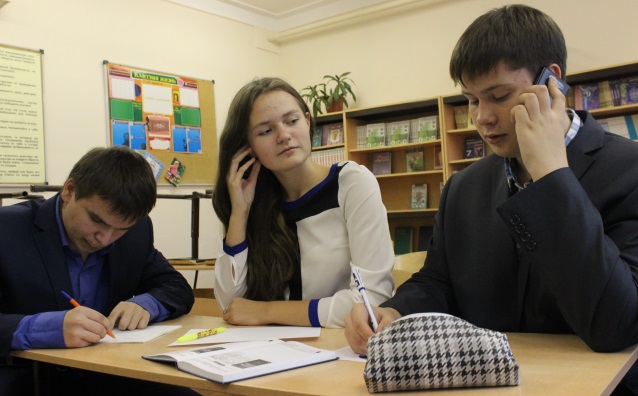 «Ребячья Академия» (РА)       - образовательный блок, направленный на проектную, исследовательскую деятельность: создание условий для развития  творческой  личности подростка.  Проект создания виртуального музея школьной жизни «В семье единой»  занял 2 место на городском конкурсе социальных проектов «Все мы разные – все мы вместе» в 2015 году. Проект  реализован через проведение ежегодного школьного конкурса «Самый классный класс». В этом году реализуется проект «Нестандарт». «Мастер «Х» (МИ)  -  досуговый  блок.  В содержание данного блока включены  четыре основных предмета знания, которые необходимы подростку для самостоятельной организации и проведения массовых мероприятий: театральное творчество (актерское мастерство, сценическая речь и пр.), танцевальное художественное творчество (различные танцевальные стили),  основы ремесла сценариста, организация конкурсно-игровых программ. 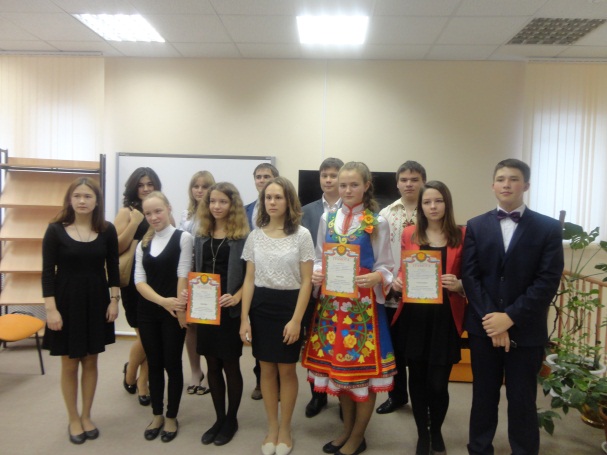 «Даёшь, Актив!» (ДА) – последний блок, направлен на развитие навыков организаторской деятельности, которая необходима для оптимизации коллективной деятельности, умение работать в команде.   Вместе с тем в работе по выявлению, обучению и развитию одарённых детей имеют место определенные пробелы. Так, слабо поставлена работа по психолого-педагогической диагностике одарённых детей и адресной поддержке учащихся и педагогов, мало внимания уделяется организации взаимодействия с семьями одаренных детей, не всегда соответствует современным требованиям уровень профессиональной подготовки учителей по актуальным вопросам педагогики одаренности.Анализ  современных концепций работы с одаренными детьми и оценка существующей системы работы с одарёнными детьми в образовательной организации мотивировали  к разработке программы «Одаренные дети». Программа выступает в качестве теоретического и методического основания для практической работы и направлена на совершенствование образовательной среды, которая создает условия для развития одаренных детей, в первую очередь, реализацию индивидуальности обучающихся.  Реализация программы позволит систематизировать деятельность образовательной организации по выявлению и развитию детской одарённости  и поднять ее на более высокий качественный уровень, приведет к появлению системных нововведений в работе с одаренными детьми через совершенствование и развитие основ образовательного пространства.Основные цели и задачи программы.Основная цель программы «Одаренные дети» заключается в  создании благоприятных условий для выявления, поддержки, обучения, воспитания и развития индивидуальных способностей одаренных детей в МОУ СОШ № 6, а также в создании среды, способствующей формированию и максимально полной реализации способностей  талантливых учащихся.Задачами данной программы являются:1.	Создание «ситуации успеха» через организацию участия детей в дистанционных олимпиадах,   конкурсах, выставках,  соревнованиях.2.	Усиление роли внеурочной деятельности и системы дополнительного образования в развитии одарённых учащихся, объединение усилий педагогов  основного и дополнительного образования в создании условий для развития детской одарённости.3.	Систематизация работы по развитию исследовательских  навыков учащихся.6.	Совершенствование системы выявления   одарённых детей, создание психолого-консультационной службы для оказания психологической помощи  одарённым детям.7.	Обеспечение преемственности в развитии одаренных детей.8.	Совершенствование мотивационной среды школы с целью повышения профессионализма учителя и развития обучающихся,	подготовка и повышение квалификации кадров, работающих с одаренными детьми.Субъекты  деятельности:  •	обучающиеся 1-11 классов, их родители (законные представители); •	рабочая группа педагогов, включённая в реализацию программы;•	административная команда, координирующая реализацию программы. Сроки реализации:  сентябрь 2015 года – май 2018 года.  В рамках программы предусматривается реализация следующих направлений работы:Координационное  направление  - обеспечивает нормативно-правовую базу, контроль и анализ деятельности.Диагностическое направление -  организация выявления и психолого-педагогического сопровождения одарённых детей, пополнение банка  данных «Одарённые дети».Развивающее направление – предусматривает проведение различных мероприятий для развития детской одарённости.Кадровое направление -  предусматривает повышение квалификации педагогов и оказание им информационной и методической помощи, создание условий для обработки и применения новых педагогических технологий.Концептуальные основы программыПроблема детской одаренности, ее природы, возможности выявления и создания особых образовательных программ для одаренных детей привлекает  внимание многих психологов и педагогов.   При разработке теоретических основ программы «Одаренные дети» в качестве исходных были использованы следующие концептуальные положения:1.Концепция «возрастной одаренности» (Н.С.Лейтес), согласно которой необычные возможности ребенка на том или ином возрастном этапе еще не означают сохранениеэтого уровня и своеобразие его возможностей в последующие и более зрелые годы. Наиболее продуктивен педагогический путь, согласно которому одаренность в младшем школьном возрасте рассматривается и развивается как некая общая, универсальная способность.2.Подход к одаренности как проявлению творческого потенциала человека (А.М. Матюшкин), согласно которому одаренность понимается как высокий уровень творческого потенциала, выражающийся, прежде всего в высокой познавательной и исследовательской активности.3.Динамическая теория одаренности (Ю.Д. Бабаева), в которой акцентируется внимание, во-первых, на понимании одаренности как развивающегося свойства целостной личности, во-вторых – на оценке одаренности с точки зрения наличия психологических барьеров, затрудняющих ее проявление и развитие и / или приводящих к феномену диссинхронии.Под одаренностью ребенка понимаются более высокая, чем у его сверстников при прочих равных условиях, восприимчивость к учению и более выраженные творческие проявления.   Существует несколько видов классификаций детской одарённости. В соответствии с ними выделяются следующие виды одарённости:Нами выделяются следующие категории одаренных детей:с высокими общими интеллектуальными способностями, дети с признаками специальной умственной одаренности в определенной области наук и с конкретными академическими способностямис высокими творческими способностямис высокими лидерскими способностямис высокими спортивными способностями.Такой вид одаренности как  академическая,   легко узнаваем педагогами.  При наличии академической одарённости ученик  имеет особые способности к обучению:  быстро овладевают основополагающими понятиями, легко запоминают,  сохраняют  и перерабатывают информацию.  Это  позволяет им преуспевать во многих областях знаний. Выделяются два вида академической одаренности:1. Учащиеся с широкой интеллектуальной одарённостью, т.е. имеют успехи во всех школьных предметах;2. Учащиеся  имеющие способности к усвоению одной или нескольких предметов на высоком уровне.Процент таких детей в школе невысок. Это обусловлено рядом факторов: основной контингент учащихся из рабочих семей;большая доля учащихся из семей трудовых мигрантов.К тому же в семьях микрорайона имеется тенденция смены места жительства на центр города, в связи с чем, многие дети, проявляющие способности к учебе, переходят в другие школы.  В данной ситуации педагоги школы  выбрали  направление «Развитие сети дистанционных олимпиад, Интернет-олимпиад, компетентностных олимпиад, творческих конкурсов и других мероприятий» для   выявления, развития и сопровождения одаренных детей, которое предложено муниципальной моделью.      Выявление и психолого-педагогическое сопровождение одаренных и талантливых детей в условиях общеобразовательной школы В системе деятельности образовательной организации  по идентификации одаренных и талантливых детей в рамках программы планируется:совершенствование системы учета способных детей через анализ особых успехов и достижений;обновление банка данных по талантливым и одаренным детям;диагностика потенциальных возможностей детей.При выявлении одаренных детей необходимо учитывать:актуальный уровень развития одаренности, достигнутый на данном возрастном этапе;особенности конкретных проявлений одаренности, связанные с попытками ее реализации в определенных видах деятельности;потенциальные возможности ребенка.Выявление одаренных детей происходит в несколько этапов:этап  предварительного поиска (сбор информации)этап оценочно - коррекционный (уточнение, конкретизация полученной информации)этап самостоятельной оценки (выбор дополнительных занятий)этап заключительного отбора (построение прогноза развития)Предлагается следующая модель выявления одаренных детей в зависимости от вида одаренности:Для выявления одаренности будут использованы анализ продуктов деятельности, достижений в предметных олимпиадах, конкурсах и соревнованиях; наблюдение; экспертные оценки педагогов, специалистов, замечания и суждения родителей, сверстников. Предполагается вовлекать ребенка в те формы активности, которые соответствуют его склонностям и интересам. К работе по выявлению одаренных детей будут привлекаться специалистыразличных категорий: психолог, педагоги,  родители.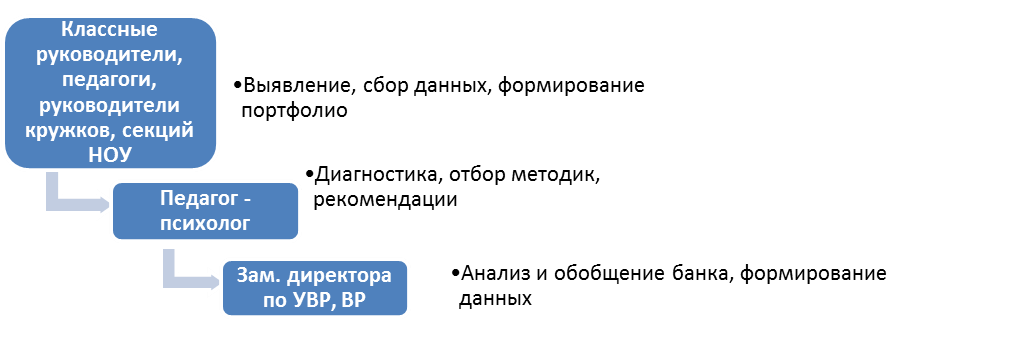 Психодиагностические обследования среди учащихся(работа школьного психолога)Одним из основных видов поиска одаренных детей являются регулярные психодиагностические обследования среди учащихся. Диагностическая работа проходит во время проведения классных часов, индивидуальных консультаций. В качестве диагностического материала планируется использовать:По результатам диагностики педагог-психолог разрабатывает рекомендации по работе с ребёнком и участвует в разработке индивидуального маршрута.Одной из наиболее ярких форм оценивания  возможностей и достижений являются создание  портфолио ученика. Педагоги используют инновационную педагогическую технологию «Портфолио» для развития навыков самоконтроля и самооценки учащихся. Портфолио одаренного ученика включает в себя: визитную карточку,  сведения о достижениях и наградах на конкурсах  и олимпиадах различного уровня, образцы лучших творческих работ, фотографии, грамоты и дипломы (согласно Положения).С целью систематизации информации об одаренных детях в школе существуетбанк данных, содержащий сведения о результатах участия  одаренных детей в различных мероприятиях и месте в рейтинге школы (банк данных прилагается).Результаты выявления должны создавать основу для выработки стратегии дальнейшего развития и сопровождения одаренного ребенка.Модель работы по развитию одаренных детей в МБОУ «СОШ№6»:	После выявления одаренности детей работа с ними будет вестись следующимигруппами педагогов:-     учителями – предметниками, руководитеями ШМО, педагогом – психологом, которые помогают разработать индивидуальный маршрут обучающегося, предлагают на выбор различные мероприятия для развития одарённости, создают банк заданий олимпиадного уровня;-  классным руководителем, который координирует индивидуальную работу всех лиц, заинтересованных в судьбе одаренного учащегося, обеспечивает  связь с родителями.	Модель работы с одарёнными детьми, проявляющими повышенныеинтеллектуальные, творческие, спортивные и лидерские  способности, в МБОУ СОШ №6 выстроена в соответствии с Региональной моделью выявления, поддержки и развития одарённых детей (ЯНАО, 2012 год).	 Для развития каждого вида одаренности предлагается образовательная модель школы, позволяющая обучающимся выбирать готовую или самостоятельно моделировать свою образовательную траекторию.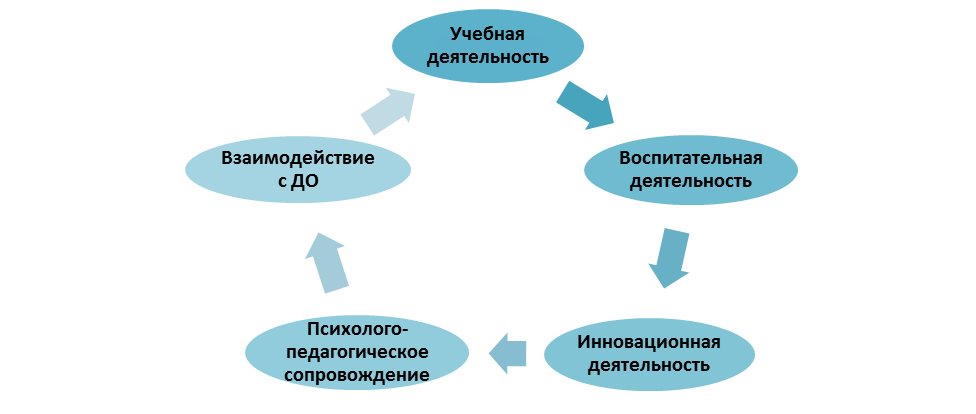 	В представленной модели образовательная деятельность – системообразующееядро, объединяющее «круг» необходимых компонентов, направленных на образование ивоспитание обучающихся. Все компоненты взаимосвязаны и взаимно дополняют другдруга.	Развитие одаренности ребенка будет достигаться реализацией комплекса мер по следующим направлениям:создание образовательной среды для развития одаренных детей,  интеграции основного и дополнительного образования;организация курсов углубленного изучения предметов, увеличение кружков интеллектуальной, художественно-эстетической направленности, организация летнего лагеря для одарённых детей;создание условий для участия одаренных детей в олимпиадах, конференциях и других интеллектуально-творческих мероприятиях разного уровня;создание системы психологического сопровождения одаренных детей;использование информационно-коммуникационных технологий;ведение портфолио обучающегося;применение дифференцированных и индивидуальных форм обучения, в том числеразработка индивидуальных образовательных маршрутов.В современной педагогике уже давно поднимается вопрос о необходимости усиления степени автономности способных учащихся. Таким детям крайне важно учиться определять и планировать свою учебную деятельность. Однако на уровне существующих учебных программ и традиционно практикуемых форм обучения вариативность еще не стала реальностью. В этих условиях несомненный интерес представляют   индивидуальные маршруты обучающихся. Мы исходим из того, что индивидуальный маршрут  может быть представлен в виде календаря образовательных событий для одаренных детей, который  призван:- предоставлять возможность для углубленного изучения предметов, выбираемых учащимися для подготовки к олимпиадам, конкурсам; -   обеспечивать самостоятельность в учении, используя Интернет-ресурсы; -  научить детей планировать свою деятельность, поощрять оценивание работы самими учащимися. Индивидуальный маршрут должен охватывать следующие учебные периоды:   учебная четверть, учебный год. Вне зависимости от этого этапы проектирования индивидуального маршрута ученика таковы: 1-й этап – диагностика уровня познавательных возможностей и уровня притязаний школьников в той или иной предметной области. Она может быть осуществлена в предметной деятельности на конкретном тематическом материале, например, в форме конкурса вопросов, обзорного знакомства с темой, выбора учениками заданий разного типа, тестирования. 2-й этап – постановка учеником (с помощью учителя) личностно значимых целей в изучении предмета, определение перечня олимпиад для достижения конечных результатов, составление плана работы, отбор заданий, средств и способов деятельности, установление системы контроля и оценки своей деятельности. 3-й этап – экспертиза индивидуального маршрута ученика. 4-й этап – реализация индивидуального маршрута и подведение итогов работы. Результатом реализации индивидуального маршрута может быть участие в предметной олимпиаде и научно-практической конференции, творческом конкурсе или состязании.Нацеливание самого ученика на результат - главное при «прохождении» индивидуального маршрута. А цель учителя заключается в том, чтобы оказать ученику помощь в составлении календаря значимых событий,  в решении заданий, которые вызывают затруднения. А индивидуальный маршрут ученика - это реальный помощник в сотрудничестве ученика и учителя, результатом  которого  является рост ученика, как в личностном, так и образовательном плане.  Расширение образовательного пространства - необходимое условия для проявления каждым ребенком его творческих способностей, возможности самореализации в различных видах деятельности. В единой системе общего и дополнительного образования предполагается использовать следующие формы работы с одаренными детьми:участие в  дистанционных  олимпиадах и конкурсах;курсы по выбору, факультативы, спецкурсы;предметные недели;исследовательская деятельность и участие в НПК;фестиваль "Проектирование и компьютерные технологии";школьная линейка «За честь школы» кружки по интересам, секции;персональные выставки работ учащихся;школьное НОУ;всероссийская олимпиада школьников и университетские олимпиады;спортивные соревнования;профильные классы.           План реализации  программы «Одаренные дети» на 2014-2018годыУсловия реализации программы  Условиями успешной работы с одаренными детьми являются:осознание важности этой работы каждым членом коллектива и усиление в связи с этим внимания к проблеме формирования положительной мотивации к учению;создание и постоянное совершенствование методической системы работы с одаренными детьми;признание коллективом педагогов и руководством школы того, что реализация системы работы с одаренными детьми является одним из приоритетных направлений работы школы;	профессионально-личностная квалификация педагогов, работающих с одаренными детьми.Необходимо признать, что наиболее важным является последнее условие.Кадровое обеспечение программы: Наставник играет существенную роль в  развитии одаренных детей. Его задача — на основе диалога и совместного поиска помочь своему подопечному выработать наиболее эффективную стратегию индивидуального роста, опираясь на развитие его способности к самоопределению и самоорганизации.Требования к педагогам.Учитель должен быть:увлечен своим делом;способным к экспериментальной, научной и творческой деятельности;профессионально грамотным;интеллектуальным, нравственным и эрудированным;проводником передовых педагогических технологий; психологом, воспитателем и умелым организатором учебно-воспитательного процесса;знатоком во всех областях человеческой жизни.В системе деятельности школы в данном направлении в рамках реализации программы создана творческая группа педагогов:Функции учителей-предметников:выявление одаренных детей по своим предметам;корректировка программ и тематических планов для работы с одаренными детьми,включение заданий повышенной сложности, творческого, научно- исследовательского уровней;организация индивидуальной работы с одаренными детьми;подготовка учащихся к олимпиадам, конкурсам, конференциям различного уровня;создание в учебных кабинетах картотеки материалов повышенного уровня сложности;консультирование родителей одаренных детей по вопросам развития способностей их детей по предмету;сбор информации  о достижениях одаренных детей;повышение квалификации на курсах  и семинарах, участвовать на конференциях по теме развития одаренности детей;оформление своего опыта работы с одаренными детьми в виде творческого отчета для предъявления на педсовете. Система мер мотивации, морального и материального стимулирования труда обучающегося и учителяДля поощрения педагогов предусмотрено:награждение Благодарностями и Грамотами школы;награждение подарками и денежными премиями;информация об успехах и достижениях учащихся в СМИ, на сайте школы;ходатайство о награждении Почетными грамотами и Благодарственными письмами муниципального и регионального уровня;ходатайство о награждении отраслевыми наградами Министерства образования и науки РФ.Система поощрительных мер для одаренных детей:награждение Благодарственным письмом, Грамотой школы; создание постоянно действующих стендов, посвященных выпускникам – медалистам, победителям и призерам районных, областных олимпиад;выносить на публичное своевременное поощрение успехов учащихся (линейки, молнии-объявления);отправление благодарственных писем родителям;отмечать заслуги родителей в воспитании одаренных детей на родительских собраниях;отмечать обучающихся за результативность участия в конкурсах, соревнованиях, олимпиадах на школьной линейке «За честь школы»;обеспечение участия в конкурсах, олимпиадах, соревнованиях различного уровня;размещение информации об успехах и достижениях в СМИ, на сайте школы;информирование о достижениях ребенка по месту работы родителей;ходатайство о награждении премией для поддержки талантливых детей ЯНАО.Организация управления и контроля  реализации программыУправление и контроль  реализации программы возлагается на Совет школы, педагогический совет ОО, на заседаниях которых проходят ежегодные отчёты о ходе реализации Программы в целом и её отдельных направлений. Совет школы привлекает представителей местного сообщества для организации общественной экспертизы деятельности образовательной организации. Информация о промежуточных результатах реализации программы обсуждается на заседаниях педагогического совета школы, заседаниях родительского комитета через предоставление публичных докладов руководителя ОО. Положительные и, возможно, отрицательные результаты реализации  освещаются  средствах массовой информации, в том числе через школьный сайт. Ход и итоги реализации программы обсуждаются на заседаниях школьного научно-методического совета, совещаниях при директоре.  Оценка результативности осуществляется по системе критериальных признаков, сущность которых сводится к следующему: эффективность программы определяется продуктивностью и качественным ростом каждого одаренного ребенка. То есть, успешность выполнения цели определяется тем, насколько программа повышает для одаренного ребенка шансы вырасти в одаренного взрослого, для которого характерно, во-первых, сформированное понятийное мышление, во-вторых, устойчиво высокая творческая продуктивность, в-третьих, стабильная лидерская позиция. Ни одна из этих трех позиций не может быть сформирована без позитивной «Я-концепции».В школе разработан план участия детей в олимпиадах, конкурсах, соревнованиях. Подготовка детей к олимпиадам, конкурсам, соревнованиям  организуется по следующей схеме:1 этап Выявление одарённости ребёнка2 этап Определение олимпиад, в которых ребёнок планирует участвовать в течение года3 этап Создание банка олимпиадных заданий прошлых лет4 этап Решение олимпиадных заданий  учеником самостоятельно 5 этап Совместная отработка трудных вопросов  с педагогом6 этап Участие в олимпиадах7 этап Анализ участия.Результативность  участия в различных олимпиадах, конкурсах, соревнованиях оценивается в баллах по следующим критериям.    Баллы за результаты участия во всех олимпиадах, конкурсах суммируются и делятся на их количество.  Каждый учитель, наставник одаренного ребёнка сдает банк достижений учащихся  1 раз в полугодие. В конце учебного года выстраивается рейтинг  результативности  участия детей в олимпиадах, конкурсах и соревнованиях и обучающиеся награждаются на школьной линейке «За честь школы»Критерии и показатели оценки эффективности программы Годовая циклограмма деятельности по выявлению, поддержке и развитию одарённых и талантливых детей1Наименование программыПрограмма работы с одарёнными детьми муниципального бюджетного общеобразовательного учреждения «Средняя общеобразовательная школа №6» на 2016-2018 гг.  «Одарённые дети».2Основание для разработки программыФедеральный закон №273  «Об образовании в Российской Федерации»;Закон  РФ «Об основных гарантиях прав ребёнка в РФ», ст.11.;Национально-образовательная инициатива «Наша новая школа», (утверждена президентом РФ Д.А.Медведевым, Приказ № 271 от 04.02.2010 года);Концепция общенациональной системы выявления и развития молодых талантов  ( утверждена президентом РФ Д.А.Медведевым,  Приказ № 827 от 03.04.2012 г.;Указ Президента Российской Федерации от 01.06.2012 года № 761 « О  Национальной стратегии действий в интересах детей на 2012-2017 годы»:Приказ Министерства образования и науки Российской Федерации «Об утверждении Положения о всероссийской олимпиаде школьников»;Приказ департамента образования ЯНАО от 12.04. 2013 года № 606 «Об утверждении региональной модели выявления, поддержки и развития одарённых детей» Приказ департамента образования Ямало-Ненецкого автономного округа от 22 октября 2012 года № 2016 «Об утверждении региональной системы выявления, отбора и  поддержки одарённых и талантливых детей в системе образования ЯНАО»Устав муниципального бюджетного общеобразовательного учреждения «Средняя общеобразовательная школа №6» (утверждён постановлением Администрации города Салехарда от 01 апреля 2015 года № 173).3Государственный заказчик программыСовет школы4Разработчик программыПрограмма разработана коллективом в составе директора школы С.В. Кучеренко, заместителя директора по учебно-воспитательной работе  Черниченко Л. С., заместителя директора по воспитательной работе Корякина Е.С.,   представителя Совета школы, представителя органа ученического самоуправления, педагога-психолога.5Сроки реализации 2015-2018 годы6Цель программыСоздание системы социально-педагогического сопровождения одарённых детей, предполагающей поиск и апробацию инновационных форм и технологий работы.7Задачи программы1.	Создание «ситуации успеха» через организацию участия детей в олимпиадах,   конкурсах, выставках,  соревнованиях.2.	Самореализация учащихся через участие в предметных школьных и дистанционных олимпиадах и конкурсах.3.	Усиление роли внеурочной деятельности и системы дополнительного образования в развитии одарённых учащихся, объединение усилий педагогов  основного и дополнительного образования в создании условий для развития детской одарённости.4.	Систематизация работы по развитию исследовательских  навыков учащихся.6.	Совершенствование системы выявления   одарённых детей, создание психолого-консультационной службы для оказания психологической помощи  одарённым детям.7.	Обеспечение преемственности в развитии одаренных детей.8.	Совершенствование мотивационной среды школы с целью повышения профессионализма учителя и развития обучающихся,	подготовка и повышение квалификации кадров, работающих с одаренными детьми.7Исполнители программыАдминистрация школы, педагогический коллектив, ученический коллектив, родительская общественность.8Ожидаемые конечные результаты 1.  Создание банка данных, включающих в себе сведения о детях с различными типами одаренности.2.   Разработка и реализация индивидуальных маршрутов  для поддержки и развития одаренных детей, 3. Создание системы взаимодействия с системой  дополнительного образования, родителями учащихся.4. Разработка системы диагностики для выявления и отслеживания различных типов одаренности.5. Повышение квалификации педагогов для целенаправленной работы с детьми, склонными к творческой, интеллектуальной, лидерской и исследовательской деятельности.6.	Обобщение и систематизация материалов педагогической практики.9Основные этапы, формы обсуждения и уровень утверждения ПрограммыПрограмма рассмотрена на заседании  Школьного методического совета   (Протокол №1 от 28.09.2015 года);  10Кем принята ПрограммаПрограмма принята как руководство к действию для администрации и педагогического коллектива школы (Приказ от 01.09.2015 года   №899-о) 11Этапы и сроки реализацииПервый этап (2015-2016 год): - определение состава команды педагогов и специалистов,  которая будет принимать участие в реализации программы;- разработка нормативной базы для организации деятельности структур, необходимых для реализации программыВторой этап (сентябрь 2016 г – май 2017г):-  апробация модели работы с одарёнными детьми;-   организация и реализация сотрудничества всех субъектов, включённых в программу;- организация  самообразования педагогов, обеспечивающего необходимую  корректировку их педагогической деятельности;- выявление  комплекса индивидуальных потребностей обучающихся и обеспечения самореализации личности;- совершенствование структуры управления  в соответствии с результатами реализации программы.Третий этап (сентябрь2017 –  май 2018 года):- подведение итогов реализации Программы, обобщение опыта;- распространение опыта на муниципальном уровнях.12Основные принципы программы развития школыПринцип открытости образовательной среды.Принцип гуманизации.Принцип свободы выбора.Принцип педагогической поддержки.Принцип  сотрудничества.Принцип вариативности.Принцип непрерывности образования.Принцип целостности в деятельности школы.Принцип сочетания инновационности и стабильности.Отличия одарённостиВиды одарённостиПо широте  проявленийОбщая одарённость (интеллектуальная; творческая)Специальная одарённостьПо типу предпочитаемой деятельностиТворческая;Академическая;Психомоторная;Коммуникативная;По интенсивности проявленияПовышенная способность к обучению;Одарённые;Высокоодарённые (талантливые)По темпу психического развитияС нормальным темпом психического развития;Со значительным опережением возрастного темпа развития;Виды одаренностиСоставляющие одарённостиКак проявляетсяАкадемическаяодаренностьОбщая интеллектуальная одарённостьУчащиеся имеют успехи во всех школьных предметах;АкадемическаяодаренностьУзкая интеллектуальная одарённостьУчащиеся  имеют способности к усвоению одной или нескольких предметовТворческая одарённостьХудожественная одаренностьПроявление фантазии в творческих художественных работах, Высокое качество и разнообразие творческих работ в соответствии с возрастом (рисунки, поделки)Творческая одарённостьВокальная одаренностьУмение понимать и воспроизводить мелодию, чувство ритма, хороший голос, музыкальный слухТворческая одарённостьЛитературная одаренностьХорошая речевая фантазия, умение составлять рассказы, сказки, чувство рифмы, легкое запоминание стиховТворческая одарённостьАртистическая одаренностьПроявление фантазии в творческих художественных работах, Высокое качество и разнообразие творческих работ в соответствии с возрастом (рисунки, поделки)Творческая одарённостьКонструкторская одаренностьРазвитое пространственное мышление, любовь к конструированию, генерирование оригинальных идей для различных конструкций, способность к изобретательству, рационализацииПсихомоторнаяодаренностьСпортивная одаренностьВысокие спортивные показатели в соответствии с возрастом, стремление к движению, воля к спортивным достижениям, физические данные и выносливостьПсихомоторнаяодаренностьХореографическая одаренностьЧувство ритма, музыкальный слух, способность копировать движения, хорошая двигательная памятьКоммуникативная одаренностьСоциально-личностная   одаренностьУмение понимать партнера по общению, чувствовать его эмоциональное состояние, гасить конфликтыКоммуникативная одаренностьЛидерская одаренностьУмение организовать сверстников на какое-либо общее дело, игру, настойчивость в достижении цели, умение добиваться результата, и стремление контролировать ситуациюНазвание методик  КлассСроки  диагностированияПредполагаемые   результаты1. Тест на определение одарённости (Е.П.Торренс)2.Тест опросник, выявляющий способность к творчеству (креативность),(Дж.Гилфорд)3.Карта интересов для младших школьников (Р.Кеттелл).                  2           Октябрь1.Создание банка данных по различным критериям одаренности;2. Построение в школе системы условий развития детской одаренности;3. Психологическое сопровождение индивидуального развития личности учащихся, соответствующие их способностям и дарованиям;4.Увеличение количества учащихся, показавших высокие результаты в деятельности, высокий уровень реализации способности.5. Формирование ценностного отношения к различным способностям личности, понимание ценности способной, одаренной личности.1. Тест на определение одарённости (Е.П.Торренс)2.Тест опросник, выявляющий способность к творчеству (креативность),(Дж.Гилфорд)3.Методика Йовайши (выявление художественной, умственной и технической одаренностей) 5-11 классы                    5                Октябрь1.Создание банка данных по различным критериям одаренности;2. Построение в школе системы условий развития детской одаренности;3.Психологическое сопровождение индивидуального развития личности учащихся, соответствующие их способностям и дарованиям;4.Увеличение количества учащихся, показавших высокие результаты в деятельности, высокий уровень реализации способности.5. формирование ценностного отношения к различным способностям личности, понимание ценности способной, одаренной личности.1.Тест на определение одарённости (Е.П.Торренс)2.Методика Алексеева «Стиль мышления» (8-11 классы)3.  Диагностика «Палитра интересов» (А.И. Савенков)                      8              Октябрь1.Создание банка данных по различным критериям одаренности;2. Построение в школе системы условий развития детской одаренности;3.Психологическое сопровождение индивидуального развития личности учащихся, соответствующие их способностям и дарованиям;4.Увеличение количества учащихся, показавших высокие результаты в деятельности, высокий уровень реализации способности.5. формирование ценностного отношения к различным способностям личности, понимание ценности способной, одаренной личности.№ п/пОсновные мероприятияСрокиИсполнители1Разработка приемлемой для школы системы выявления одаренного ребенка2014-2015Зам. директора по УВР, школьный психолог2Разработка системы взаимодействия с семьей одаренного ребенка2015-2016Зам. директора по ВР, школьный психолог3Разработка индивидуальных образовательных программ в соответствии с особенностями одаренного ребенка2016-2017Творческие группы учителей4Апробация и внедрение диагностического инструментария выявления одаренных детей2015-2016Психолог, учителя5Апробация и внедрение программы развития и поддержки одаренностиС 2016 годаЗам. директора по УВР, психолог6Создание и ведение банка данных, включающее сведения о детях разных типов одаренности и талантливости, образовательных программах обучения одаренных детей, кадровом обеспечении процесса2015-2018Учебная часть, психолог7Повышение профессиональной квалификации кадров, работающих с одаренными детьми2014-2018Зам. директора по УВР8Организация общешкольного семинара «Индивидуальный маршрут – способ развития способностей одаренного ученика»Май 2016Зам. директора по УВР  9Целенаправленная работа с родителями по проблемам детской одаренности, способам ее поддержки и развития2014-2018Зам. директора по ВР, психолог10Участие педагогов в научных, научно-практических конференциях разного уровня по проблемам одаренности ребенка2014-2018Зам. директора по УВР11Оперативный сбор и оформление, распространение материалов по рубрикам:- опыт педагогической работы с одаренными детьми;- родительские заметки об особенностях воспитания и развития одаренных детей, а также о проблемах, с которыми им придется сталкиваться;- «Судьбы одаренных людей – судьбы одаренных детей» - биографические эскизы;- детские достижения (рисунки, стихи, фотографии)2017-2018Зав. Библиотекой, педагоги12Выпуск сборника детского творчества и сборника статей  педагогов школы2017-2018Зам. директора по УВР13Организация и совершенствование работы кружков различной направленности2014-2018Зам. директора по УВР, ВР14Организация и проведение предметных олимпиад различного уровня;Организация выставок;Организация защиты творческих проектов2014-2018Зам. директора по УВР, ВР15Создание условий для оказания одаренным детям социальной, психологической, медицинской помощи2015-2018Директор, социально-психологическая служба школы и города, родительский комитет№Ф.И.О. педагоговдолжностьБедоева  Саида АбдулялимовнаУчитель иностранного языкаБелкин Алексей Алексеевич Учитель информатикиГнездилова Ирина АлександровнаУчитель химииГондарь Александр Николаевич Учитель информатикиЖелонина Светлана АлексеевнаУчитель русского языкаЖунусова Гулмаржан Борамбаевна Учитель русского языкаЗлыгостева Ирина НиколаевнаУчитель русского языкаИванова Зоя Павловна  Учитель иностранного языкаКалугина Светлана НиколаевнаУчитель начальных классовКирова Ольга ВладимировнаУчитель физики, математикиКлименко Ирина АлександровнаУчитель математикиКолосветова Наталья НиколаевнаУчитель технологии, ИЗОКопылова Елена ЕвгеньевнаУчитель математикиКоркина  Татьяна Александровна Учитель начальных классовКурдюкова  Виктория ВикторовнаУчитель начальных классовКучеренко Светлана ВасильевнаУчитель начальных классовЛежнина Татьяна НиколаевнаУчитель географииМихалева Наталья МихайловнаУчитель математикиНазаренко Алла МарьяновнаУчитель начальных классовОзерова Татьяна ВасильевнаУчитель начальных классовОросова Светлана АлексеевнаУчитель иностранного языкаПершина Ольга ФедоровнаУчитель истории, обществознанияПетрова Ирина ВасильевнаУчитель начальных классовПриветкина  Валерия  АнатольевнаУчитель географииСагалакова Таисия Николаевна  Учитель начальных классовЧерниченко Людмила СергеевнаУчитель биологииЧибирева Татьяна Ивановна Учитель истории, обществознанияЧумак Ольга ПетровнаУчитель русского языкаШуть Лилия ХристьяновнаУчитель русского языкаШухова Мария ВладимировнаУчитель русского языка, обществознанияКаликова Дамира ИльтаровнаУчитель истории, обществознанияПопова Наталья НиколаевнаУчитель математикиУровни олимпиад, конкурсовРезультатыОчныеДистанционныеМуниципальныйПобедитель41МуниципальныйПризёр30,5РегиональныйПобедитель63РегиональныйПризёр52ВсероссийскийПобедитель84ВсероссийскийПризёр73ВсероссийскийЛауреат62МеждународныйПобедитель106МеждународныйПризёр85Международныйлауреат73№Критерии оценки эффективности Показатели  реализации программыЧисленное выражение показателя1Нормативно-правовая базаСоответствие локальных актов и положений, регулирующих работу по выявлению, развитию и поддержке одарённых детей.100%2Предоставление общедоступного и бесплатного начального общего, основного общего, среднего (полного) общего образования по основным общеобразовательным программамДоля победителей и призеров от общего количества   участников олимпиад, научно-практических конференций  муниципального, регионального  и федерального уровней14-20%2Предоставление общедоступного и бесплатного начального общего, основного общего, среднего (полного) общего образования по основным общеобразовательным программамДоля победителей и призеров от общего количества   участников олимпиад, научно-практических конференций  муниципального, регионального  и федерального уровней2Предоставление общедоступного и бесплатного начального общего, основного общего, среднего (полного) общего образования по основным общеобразовательным программамДоля педагогических работников, прошедших курсовую переподготовку  1 раз в три года100%2Предоставление общедоступного и бесплатного начального общего, основного общего, среднего (полного) общего образования по основным общеобразовательным программамДоля педагогов, прошедших внутрикорпоративное обучение по вопросам организации работы с одарёнными95-100%2Предоставление общедоступного и бесплатного начального общего, основного общего, среднего (полного) общего образования по основным общеобразовательным программамДоля педагогических работников, прошедших курсовую подготовку по вопросам работы с одарёнными детьми20%2Предоставление общедоступного и бесплатного начального общего, основного общего, среднего (полного) общего образования по основным общеобразовательным программамДоля  педагогов  школы применяющих  образовательные технологии для организации работы с одарёнными детьми в образовательном процессе50%2Предоставление общедоступного и бесплатного начального общего, основного общего, среднего (полного) общего образования по основным общеобразовательным программамУровень удовлетворённости  участников реализации программы  образовательной средой 90%2Предоставление общедоступного и бесплатного начального общего, основного общего, среднего (полного) общего образования по основным общеобразовательным программамДоля детей, включенных в программу, адекватно проявляющих свои интеллектуальные или иные способности.80-90%2Предоставление общедоступного и бесплатного начального общего, основного общего, среднего (полного) общего образования по основным общеобразовательным программамДоля  учащихся, включённых в программу  с позитивной динамикой развития.90%Отсутствие обоснованных жалоб в организации работы с одарёнными детьми3Предоставление дополнительного образованияДоля  учащихся вовлеченных в систему   дополнительного образования школы85-95 %3Предоставление дополнительного образованияПолнота реализации дополнительных образовательных программ80-100 %3Предоставление дополнительного образованияСоответствие программ  федеральным программам дополнительного образования детей100%3Предоставление дополнительного образованияУчебно-методическое и материально-техническое  оснащение образовательного процесса%Содержание деятельностиГодовой циклГодовой циклГодовой циклГодовой циклГодовой циклГодовой циклГодовой циклГодовой циклГодовой циклГодовой циклГодовой циклГодовой циклГодовой циклГодовой циклСодержание деятельности00911011111200102003004005006007008Ответственные за организацию деятельностиДиагностика с целью выявления одарённых детей, обновление банка одарённых детейПедагог-психолог, классные руководителиМониторинг продвижения одарённыхПедагог-психолог, классные руководителиОбновление банка педагогов, включённых в работу с одарёнными детьми. Определение и назначение учителей-наставников Заместитель директора по НМРДифференцированная и индивидуальная работа с детьми по общеобразовательному циклуУчителя-предметники Индивидуальная работа с детьми через дополнительное образование и реализацию программ внеурочной деятельностиУчителя-предметники, педагоги ДОУчастие детей в каникулярных и интенсивных школахУчителя-наставники, классные руководителиУчастие детей в конференциях, олимпиадах и конкурсахУчителя-наставникиУчастие детей в тест - классах  Учителя-предметникиПсихолого-педагогическая поддержка детейПедагог-психолог, классные руководителиШкольная неделя проектов Педагогические работники, организующие проектную деятельность Фестиваль "Проектирование и компьютерные технологии";Заместитель директора по НМРШкольная линейка  "За честь школы"Заместитель директора по НМР